Rigorous and Relevant Student PerformancesRigorous and Relevant Student PerformancesRigorous and Relevant Student PerformancesRigorous and Relevant Student Performances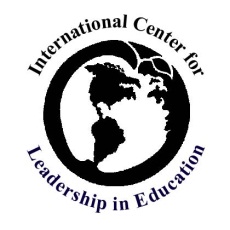 TitleTitle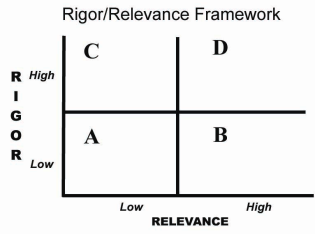 FocusFocusIdentify subject, course, unit and students to be servedIdentify subject, course, unit and students to be servedClick here to write enter informationClick here to write enter informationClick here to write enter informationClick here to write enter informationStudent LearningStudent LearningIdentify concepts, knowledge, skills and behaviorsIdentify concepts, knowledge, skills and behaviorsClick here to write enter informationClick here to write enter informationClick here to write enter informationClick here to write enter informationPerformance TaskPerformance TaskDescribe the student work used to demonstrate learningDescribe the student work used to demonstrate learningClick here to write enter informationClick here to write enter informationClick here to write enter informationClick here to write enter informationStandardsStandardsLink this lesson to state or national standards or International Center Essential SkillsLink this lesson to state or national standards or International Center Essential SkillsClick here to write enter informationClick here to write enter informationClick here to write enter informationClick here to write enter informationScoring GuideScoring GuideAttach copies of scoring guide or rubric to assess performance taskAttach copies of scoring guide or rubric to assess performance taskExemplars (optional)Exemplars (optional)Attach copies, descriptions or images of exemplary student workAttach copies, descriptions or images of exemplary student workLesson Plan (optionalLesson Plan (optionalAttach copies of teacher procedures and student activitiesAttach copies of teacher procedures and student activities